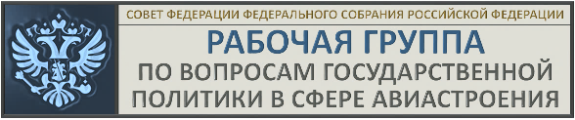 ПРОГРАММА МЕРОПРИЯТИЯТема заседания: «О ходе реализации государственной программы Российской Федерации «Развитие авиационной промышленности на 2013-2025 годы» и дальнейшем ее совершенствовании в связи с рассмотрением проекта федерального закона «О федеральном бюджете на 2018 год и на плановый период 2019 и 2020 годов»Дата проведения: «23» октября 2017 г., время проведения – с 16-00 до 18-00 час.Место проведения: г. Москва, ул. Большая Дмитровка, д. 26, комната 650.План (программа) заседания:Вступительная часть.Епишин Андрей Николаевич (Совет Федерации Федерального Собрания Российской Федерации, руководитель Рабочей группы по вопросам государственной политики в сфере авиастроения)Основные цели и задачи Рабочей группы по вопросам государственной политики в сфере авиастроения. План и регламент заседания.Основные результаты реализации государственной программы Российской Федерации «Развитие авиационной промышленности на 2013-2025 годы» и предложения по ее совершенствованию в связи с рассмотрением проекта федерального закона «О федеральном бюджете на 2018 год и на плановый период 2019 и 2020 годов».Хакимов Равиль Рашидович (Министерство промышленности и торговли Российской Федерации, Директор Департамента авиационной промышленности), Богатырев Михаил Борисович (Заместитель Директора Департамента авиационной промышленности)Итоги выполнения государственной программы «Развитие авиационной промышленности на 2013-2025 годы» в 2016 году, исполнение государственной программы в 2017 году и планы по ее реализации в 2018 году».Масленников Александр Владимирович (Министерство экономического развития Российской Федерации, Директор Департамента развития секторов экономики, по согласованию)О развитии авиационной промышленности Российской Федерации и предложениях по повышению эффективности реализации государственной программы «Развитие авиационной промышленности на 2013-2025 годы».Окладникова Ирина Андреевна (Министерство финансов Российской Федерации, Заместитель Директора Департамента бюджетной политики в отраслях экономики, по согласованию)О финансировании авиационной промышленности Российской Федерации и предложениях по повышению эффективности реализации государственной программы «Развитие авиационной промышленности на 2013-2025 годы».Шнырев Андрей Геннадьевич (Министерство транспорта Российской Федерации, Заместитель Директора Департамента государственной политики в области гражданской авиации)Участие Министерства транспорта Российской Федерации в исполнении государственной программы «Развитие авиационной промышленности на 2013-2025 годы».Туляков Александр Владимирович (ПАО «ОАК», Первый Вице-президент, по согласованию)О реализации ключевых самолетостроительных программ ПАО «ОАК» и предложениях по повышению эффективности дальнейшего развития Корпорации.Мухаметдинов Михаил Сергеевич (АО «Вертолеты России», руководитель Управления государственных программ)Реализация мероприятий государственной программы Российской Федерации «Развитие авиационной промышленности на 2013-2025 годы» и приоритеты развития отечественного вертолетостроения Холдинга.Ковалев Игорь Евгеньевич (ФГУП «ЦАГИ», Заместитель Генерального директора – начальник комплекса управления научными проектами)О государственной поддержке научных исследований в ходе реализации государственной программы «Развитие авиационной промышленности на 2013-2025 годы» и предложения по её совершенствованию.Ким Алексей Анатольевич (Ассоциация «Технологическая платформа «Авиационная мобильность и авиационные технологии», Председатель Правления; Генеральный директор ЗАО «Экспертная группа «КУТРИ»)О государственном финансировании авиационной промышленности и предложениях по повышению эффективности развития отрасли.Книвель Александр Янович (ФАУ «Авиационный регистр Российской Федерации», исполнительный директор)О сертификации типа, разработчиков и изготовителей воздушных судов.Коршунов Александр Юрьевич (Внешэкономбанк, Вице-президент по авиационно-космическим программам)О финансировании авиационной промышленности Российской Федерации и реализации авиастроительных программ (по согласованию).Подведение итогов – обмен мнениями, формулирование основных выводов и предложений.Епишин Андрей Николаевич (Совет Федерации Федерального Собрания Российской Федерации, руководитель Рабочей группы по вопросам государственной политики в сфере авиастроения)Краткие выступления участников заседания с вопросами и предложениями по теме заседания.Предложения в протокол заседания. Планирование дальнейшей деятельности Рабочей группы.